3GPP TSG-SA5 Meeting #155	S5-24316127 - 31 May 2024, Jeju, South KoreaSource:	NokiaTitle:		Rel-19 pCR 28.914 Intent handling capability exposureDocument for:	   ApprovalAgenda Item:	6.19.31	Decision/action requestedThe group is asked to discuss and agree on the proposal.2	References[1]	3GPP TR 28.914: " Study on intent driven management service for mobile network phase 3 v0.2.0"3	RationaleTS28.312 supports intent handling and exposure of handling capability as a list of supported expectationTargets but is incomplete since it does not enable the MnS producer to indicate the specific values ranges that they support. This pCR is to propose an extension to intent handling capability exposure to allow the supported values to be exposed.4	Detailed proposal5. 			Use Cases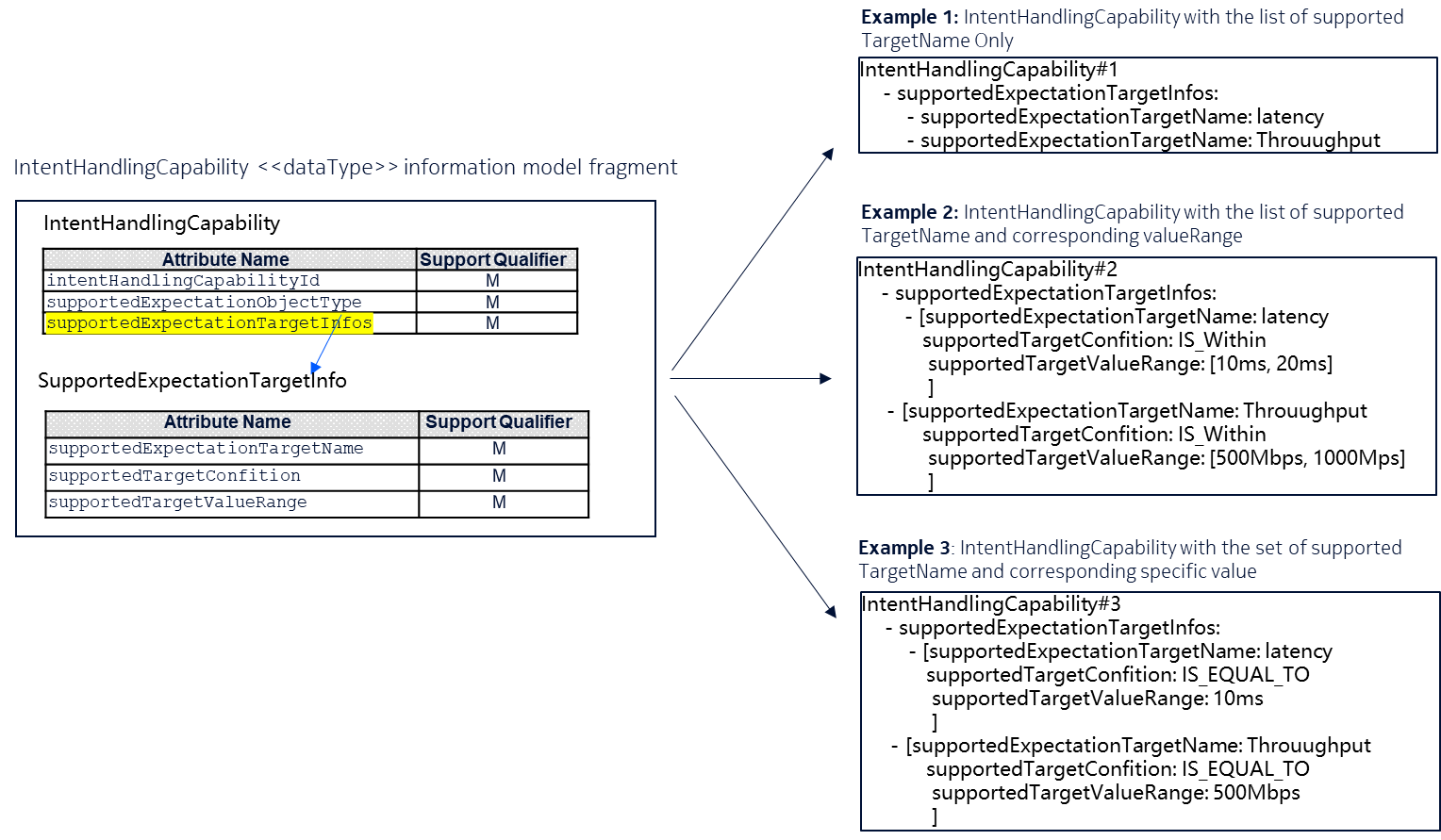 First Change